Könyvajánló:Kricskovics Zsuzsannaa Magyar Origami Kör alapítója, tiszteletbeli elnökeKeresztény ünnepeink 1. Adventtől VirágvasárnapigKeresztény ünnepeink 2. Nagyhéttől Adventig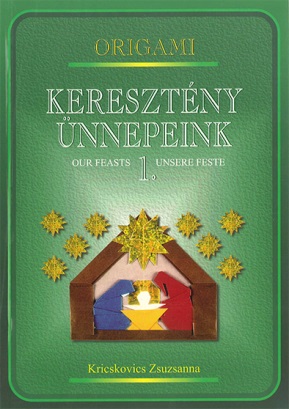 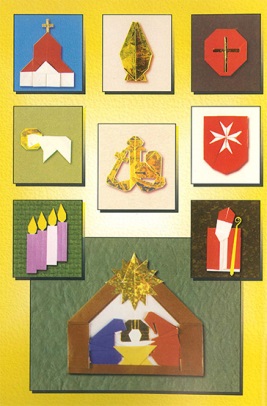 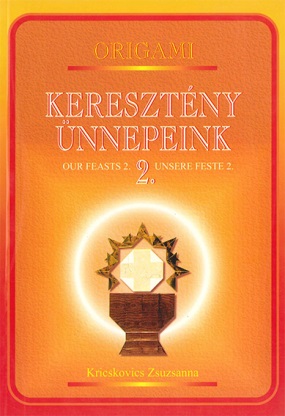 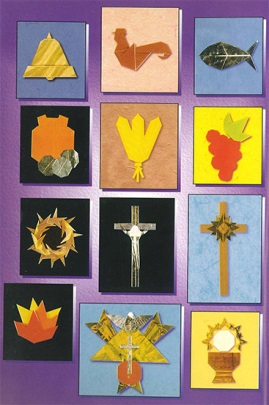 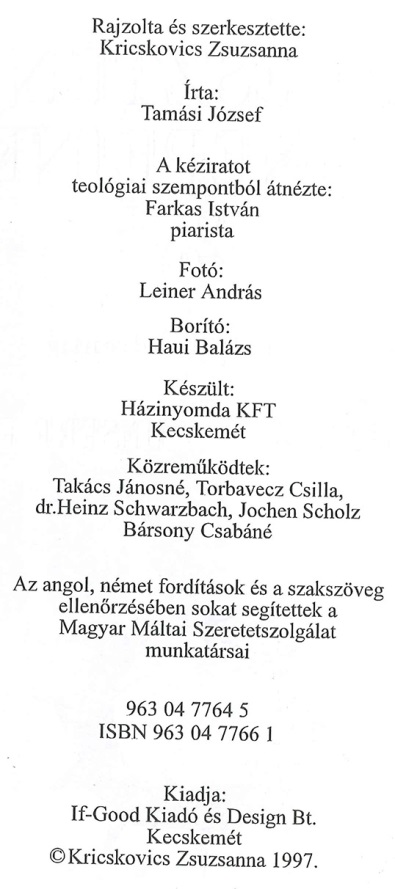 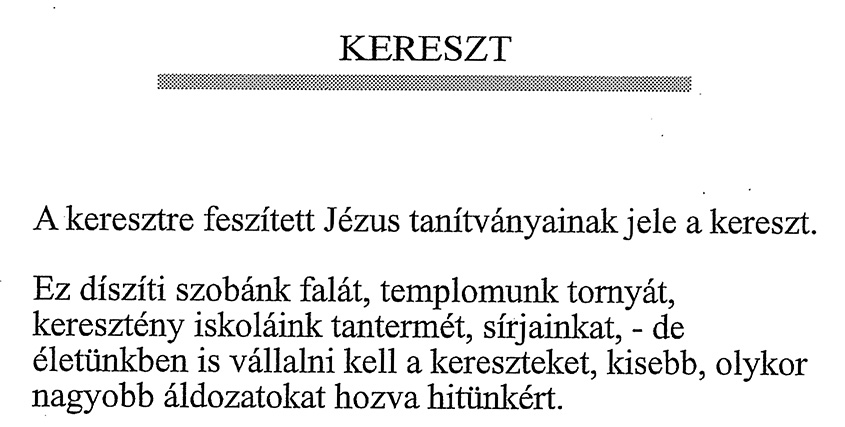 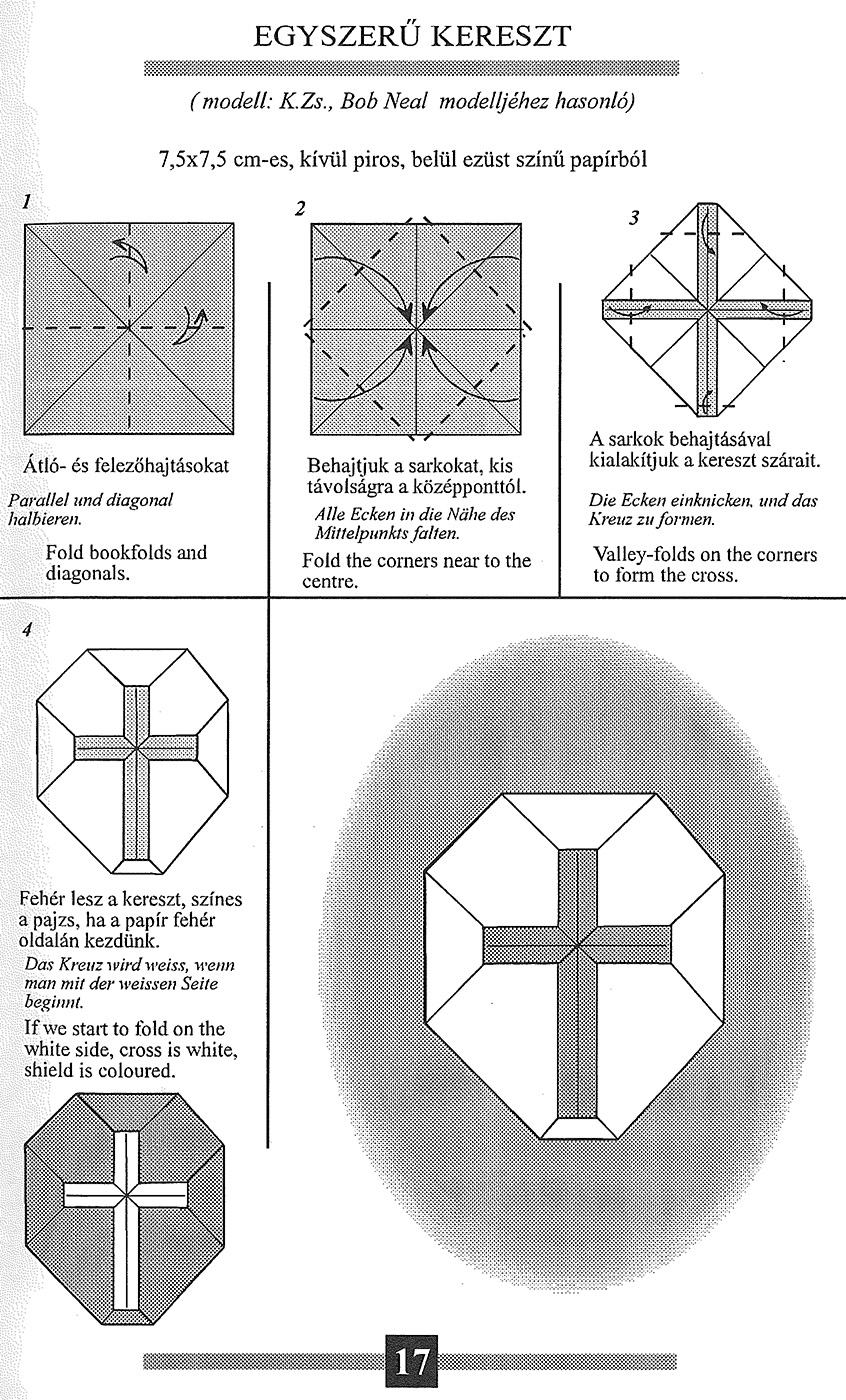 